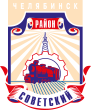 СОВЕТ депутатов советского района
первого созыварешениеот  29.06.2016 										№ 23/4О внесении изменений в решение Совета депутатовСоветского района от 25.05.2016 № 22/4 «Об утвержденииПоложения о порядке сообщения лицами, замещающими муниципальные должности в органах местного самоуправления Советского района  и осуществляющих свои полномочия на постоянной основе о возникновении личной заинтересованности при исполнении должностных обязанностей, которая приводит или может привести к конфликту интересов»В соответствии с Федеральными законами от 6 октября 2003 года № 131-ФЗ «Об общих принципах организации местного самоуправления в Российской Федерации», Уставом Советского района города Челябинска Совет депутатов Советского района первого созываРЕШАЕТ:Внести в Положение о порядке сообщения лицами, замещающими муниципальные должности в органах местного самоуправления Советского района города Челябинска и осуществляющих свои полномочия на постоянной основе о возникновении личной заинтересованности при исполнении должностных обязанностей, которая приводит или может привести к конфликту интересов, утвержденное решением Совета депутатов Советского района от 25.05.2016 № 22/4, следующие изменения:- дополнить пункт 3 вторым абзацем следующего содержания: «Комиссия   рассматривает уведомления и принимает по ним решения в порядке, установленном положением о комиссии, который утвержден правовым актом органа местного самоуправления Советского района.»;- дополнить пункт 4 вторым абзацем следующего содержания: «Материалы, сопутствующие направлению уведомления рассматриваются в течение 45 дней со дня поступления уведомлений.  Указанный срок может быть продлен, но не более чем на 30 дней.»;Ответственность за исполнение настоящего решения возложить на Главу Советского района М.В. Буренкова и Председателя Совета депутатов Советского района В.Е. Макарова.Контроль исполнения настоящего решения поручить Председателю постоянной комиссии Совета депутатов Советского района по местному самоуправления, регламенту и этике  С.В. Шумакову.Настоящее решение вступает в силу со дня его официального обнародования.Председатель Совета депутатовСоветского района                                                                                                 В.Е. МакаровГлава Советского района                                                                                      М.В. Буренков. Челябинск, ул. Орджоникидзе 27А, тел. (351) 237-98-82. E-mail: sovsovet@mail.ru